Next Steps Form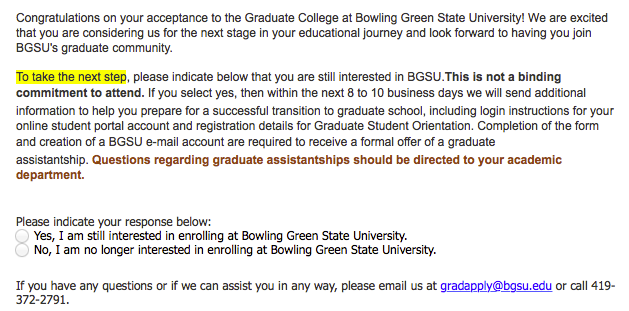 